TERMO DE COMPROMISSO DE UTILIZAÇÃO DOS DADOSTítulo da pesquisa: Pesquisador(a) responsável: Instituição: Telefone e email de contato: Eu, pesquisador(a) responsável pela pesquisa acima identificada, declaro que conheço e cumprirei as normas vigentes expressas nas Resoluções do Conselho Nacional de Saúde/Ministério da Saúde, em especial as de nº 466/2012, 510/2016 e 580/2018, e complementares.Assumo o compromisso, JUNTO COM A EQUIPE DE PESQUISA, de, ao utilizar dados do serviço e/ou informações identificáveis ou pessoais de usuários dos serviços (como prontuário(s) e outros registros), assegurar a confidencialidade e a privacidade dos mesmos. Comprometo-me também a destinar os dados coletados somente para o presente projeto de pesquisa. Todo e qualquer outro uso deverá ser objeto de um novo projeto de pesquisa que deverá ser submetido à apreciação do Comitê de Ética em Pesquisa da Secretaria Municipal de Saúde de Porto Alegre (CEP SMSPA).Porto Alegre, 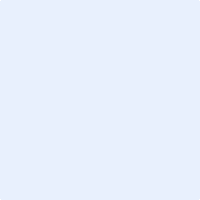 Assinatura do(a) pesquisador(a)(insira a imagem de sua assinatura)